Dimanche 21Janvier 2024  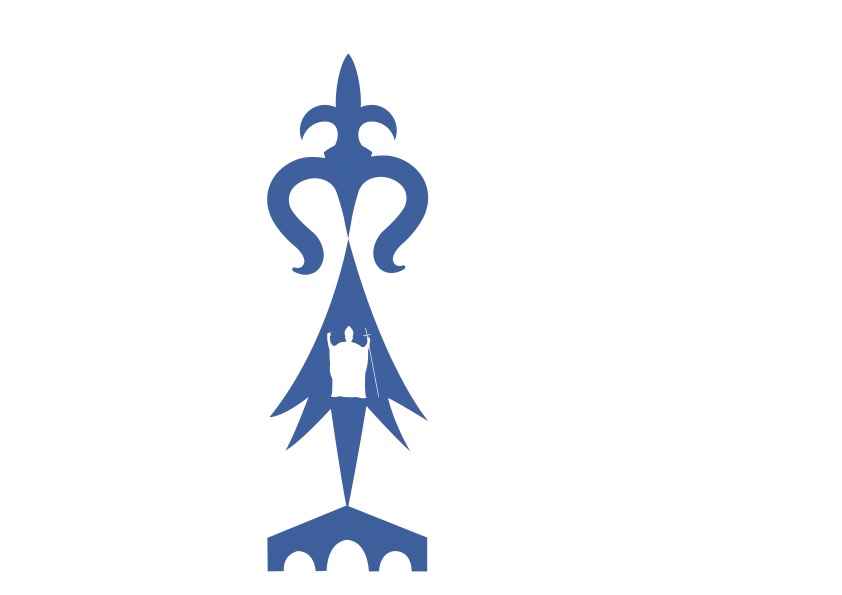 3ème  dimanche du temps ordinaire Année BPresbytère permanence d’accueil du mardi au samedi de 9h30 à 12h.et le mercredi de 14h30 à 17h30Messe tous les samedis à la basilique à 9h en l’honneur de Notre Dame de Joie. Merci de prendre rendez-vous au presbytère avec un prêtre pour se confesser. Messes en semaineMesse tous les jours à la chapelle St Ivy à 9h (suivie du chapelet) et le mercredi et le vendredi à 19h.Tous les mercredis matin messe à 6h45 à St IvyTous les mardis et jeudis messe à la basilique à 19h. Le jeudi la messe de 19h est suivie de l’Adoration Eucharistique jusqu’à 21h30 (Complies). Possibilité de recevoir le Sacrement de la réconciliation et de la pénitence de 19h30 à 21h30.Obsèques :Emmanuel PASCAL.-Nicole LE BIDANMarcel LANGLAIS.Messes à venir :          Samedi 27  Janvier  à 18h à la Basilique                    Dimanche 28 Janvier à 9h30 à  St THURIAU      à 11h à la Basilique  Repas-crêpes de la Chandeleur & Tombola samedi 3 février à partir de 12h, salle Emeraude à NeulliacTickets en vente au prix de 2 Euros  l’unité par carnet de 5, à l’accueil du presbytère de Pontivy et à la sortie des messes (à gagner :1 TV connectée JVC 108 cm, 1 console Nintendo Switch, 1 Plancha électrique, 1 trottinette électrique et beaucoup d’autres lots !Chorale :Depuis le 13/09 septembre ont repris les répétitions hebdomadaires des deux chorales. Ces répétitions ont lieu à la chapelle saint Ivy les mercredis en période scolaire, de 17h30 à 18h30 pour les enfants de 7 à 17 ans, et de 19h45 (après la messe) à 21h30 pour les adultes, nous terminons par la prière des Complies. Ces chorales sont ouvertes à tous ceux qui souhaitent apprendre les chants de la messe pour embellir la liturgie. Vous désirez chanter ? Alors venez mercredi !Rosaire à la basilique tous les 1er samedis du mois de 16h à 17h30 autel de notre Dame de Joie :   3 fév / 2 mars / 6 avril / 4 mai / 1er juin / 6 juillet / 3 août.   Chapelet tous les vendredis à 14h à l’église de Kergrist les semaines impaires et à l’église de Neulliac les semaines paires, y compris pendant les vacances.Autres informations :Samdei  27 janvier : Patronage  de 14hà 18hPèlerinage Diocésain à Lourdes,se déroulera du 27  mai au 02 juinPour les malades, personnes à mobilités réduites, s’inscrire auprès de :Annie GUILLEMOT 06 70 73 29 57 - Jean JAHIER 06 81 18 27 32Se former avec ATHÉNÉE  prochaines réunions : Scholé Visio Divina. 8 cours de 2h. 35 euros. Maison Notre Dame de Joie les vendredis de 20h à 22h.    Scholé Credo 9 cours de 2h. 35 euros.  Mardi de 20h à 22h Chapelle St Ivy,  30 janvierEnsemble paroissial de Pontivy Kergrist - Neulliac - Le Sourn - Saint - Thuriau Presbytère- 1, Place Bourdonnay du Clézio 56300 Pontivy paroisse-pontivy.fr.  / tél : 02 97 25 02 53 / pontivyparoisse@gmail.com